У К Р А Ї Н АТеофіпольська районна радаХмельницької областісьоме скликанняР І Ш Е Н Н Я31 березня  2017 року  № 9-10/2017Про внесення змін до  Програми надання  фінансової  підтримки  хворим  нефрологічного  профілю Теофіпольського району на 2015 - 2017 роки          Розглянувши подання заступника голови Теофіпольської районної державної адміністрації,  керуючись  п. 16  ч. 1  ст. 43  Закону України «Про місцеве самоврядування  в Україні», районна радаВИРІШИЛА:1. Внести зміни до Програми надання фінансової підтримки хворим нефрологічного профілю Теофіпольського району на 2015- 2017 роки, затвердженої рішенням районної ради  від  27 березня 2015 року № 3-26/2015, із змінами, внесеними рішенням районної ради від 07 жовтня 2016 року №2-7/2016 виклавши додаток до Програми «Заходи щодо виконання Програми надання фінансової підтримки хворим району нефрологічного профілю Теофіпольського району 2015-2017 роки» у наступній редакції (додається).	2. Контроль за виконанням рішення покласти на  постійну комісію з  питань планування бюджету, фінансів та економічної політики (голова комісії Пицюк В.В. )Голова районної ради                                                                      А.Петринюк                                                                                                                                                   Додаток                                                                                                                                                                                   до рішення районної ради 31 березня 2017 року № 9-10/2017ЗАХОДИ щодо виконання Програми надання фінансової підтримки хворим району нефрологічного профілю Теофіпольського району 2015-2017 роки.№з/пПерелік заходів ПрограмиТермін виконання заходу (роки)ВиконавціДжерело фінансуванняОрієнтовний обсяг фінансування (тис.грн.)Орієнтовний обсяг фінансування (тис.грн.)Орієнтовний обсяг фінансування (тис.грн.)№з/пПерелік заходів ПрограмиТермін виконання заходу (роки)ВиконавціДжерело фінансуванняРоки (тис. грн..)Роки (тис. грн..)Роки (тис. грн..)№з/пПерелік заходів ПрограмиТермін виконання заходу (роки)ВиконавціДжерело фінансування201520162017123456781.Транспортування хворих в центри програмного гемодіалізу.2015- 2017центр первинної медико-санітарної допомоги                                                                                                                                           районний бюджет65,565,5115,52.Придбання легкового автомобіля для КЗ «Теофіпольський центр первинної медики-санітарної допомоги».2015центр первинної медико-санітарної допомоги                                                                                                                                           районний бюджет250----------ВСЬОГО:315,565,5115,5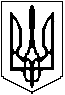 